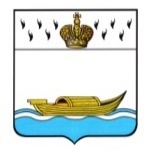 АДМИНИСТРАЦИЯВышневолоцкого городского округаПостановлениеот 16.04.2020                                                                                                   № 192г. Вышний ВолочекО Координационном советепо духовно - нравственномувоспитанию гражданв муниципальном образованииВышневолоцкий городской округТверской областиВ целях организации и проведения просветительской и воспитательной деятельности, направленной на формирование у граждан, проживающих на территории муниципального образования Вышневолоцкий городской округ Тверской области, традиционных для России духовно – нравственных и патриотических ценностей, Администрация Вышневолоцкого городского округа постановляет:1. Образовать Координационный совет по духовно-нравственному воспитанию граждан в муниципальном образовании Вышневолоцкий городской округ Тверской области.2. Утвердить Положение о Координационном совете по духовно-нравственному воспитанию граждан в муниципальном образовании Вышневолоцкий городской округ Тверской области (Приложение 1).3. Утвердить состав Координационного совета по духовно-нравственному воспитанию граждан в муниципальном образовании Вышневолоцкий городской округ Тверской области (Приложение 2).4. Признать утратившими силу: Постановление Главы города Вышний Волочёк от 23.03.2018 «О Координационном совете по духовно - нравственному воспитанию граждан в муниципальном образовании «Город Вышний Волочек», Постановление Главы города Вышний Волочёк от 24.06.2019 № 150 «О внесении изменений в постановление Главы города Вышний Волочек от 23.03.2018 № 44 «О Координационном совете по духовно-нравственному воспитанию граждан в муниципальном образовании «Город Вышний Волочек», Постановление Администрации Вышневолоцкого района от 02.03.2018 № 37-1 «О Координационном совете по духовно-нравственному воспитанию граждан в Вышневолоцком районе Тверской области».5. Контроль за исполнением настоящего постановления возложить на Первого заместителя Главы Администрации Вышневолоцкого городского округа Калинину О.Е.6. Настоящее постановление вступает в силу со дня его подписания, подлежит официальному опубликованию в газете «Вышневолоцкая правда» и размещению на официальном сайте муниципального образования Вышневолоцкий городской округ Тверской области информационно-телекоммуникационной сети «Интернет».Глава Вышневолоцкого городского округа                                      Н.П. РощинаПОЛОЖЕНИЕо Координационном совете по духовно-нравственному воспитанию граждан в муниципальном образовании Вышневолоцкий городской округ Тверской областиРаздел I Общие положения1. Координационный совет по духовно-нравственному воспитанию граждан в муниципальном образовании Вышневолоцкий городской округ Тверской области (далее - Совет) является действующим на общественных началах коллегиальным органом при Администрации Вышневолоцкого городского округа, образованным в целях формирования духовных ценностей, воспитания высоких моральных качеств у граждан, проживающих на территории муниципального образования Вышневолоцкий городской округ Тверской области, а также повышения эффективности взаимодействия органов местного самоуправления муниципального образования (далее - органов) с Вышневолоцким благочинием Тверской и Кашинской Епархии Русской Православной Церкви (Московский Патриархат) и иными организациями, деятельность которых направлена на сохранение и развитие целостного духовно-нравственного мировоззрения на основе отечественных культурных традиций и духовных ценностей. По рассматриваемым вопросам Координационный совет осуществляет подготовку предложений, имеющих рекомендательный характер.2. Совет в своей деятельности руководствуется Конституцией Российской Федерации, федеральными законами, указами и распоряжениями Президента Российской Федерации, постановлениями и распоряжениями Правительства Российской Федерации, постановлениями и распоряжениями Губернатора Тверской области и Правительства Тверской области, Уставом муниципального образования Вышневолоцкий городской округ Тверской области, а также настоящим Положением.Раздел II Основные задачи и функции Совета3. Основными задачами Совета являются:а) обеспечение согласованных действий органов и организаций с Вышневолоцким благочинием Тверской и Кашинской Епархии Русской Православной Церкви (Московский Патриархат) в воспитании граждан, проживающих на территории муниципального образования Вышневолоцкий городской округ Тверской области, на основе традиционных для России культурных ценностей;б) содействие просветительской и воспитательной работе, направленной на формирование у граждан, проживающих на территории муниципального образования Вышневолоцкий городской округ Тверской области, традиционных духовно – нравственных ценностей, воспитание патриотизма;в) разработка предложений по формированию концептуальных подходов в сфере духовно - нравственного воспитания граждан, проживающих на территории муниципального образования Вышневолоцкий городской округ Тверской области;г) подготовка и   внесение   в установленном порядке предложений по совершенствованию законодательных и иных нормативных правовых актов Вышневолоцкого городского округа по вопросам духовно – нравственного воспитания граждан, по разработке информационно-  просветительских материалов, методических рекомендаций по вопросам духовно-нравственного воспитания и просвещения граждан, проживающих на территории муниципального образования Вышневолоцкий городской округ Тверской области;д) содействие духовно-нравственному просвещению граждан, проживающих на территории муниципального образования Вышневолоцкий городской округ Тверской области через средства массовой информации;е) формирование целостного мировоззрения, представления о православной культуре как о важнейшей составляющей российской и мировой культуры;ж) определение основных направлений деятельности по поддержке семьи как базового института духовно-нравственного воспитания ребенка через повышение педагогической компетенции родителей по вопросам воспитания и приобщения детей к традиционным духовным ценностям;з) проведение мониторинга мер по духовно-нравственному воспитанию, принимаемых в других муниципальных образованиях Тверской области;и) поддержка реализации системных мероприятий по формированию культуры здорового и безопасного образа жизни. 4. В соответствии с основными задачами Совет осуществляет следующие функции:а) обеспечение согласованных действий органов и организаций с Вышневолоцким благочинием Тверской и Кашинской Епархии Русской Православной Церкви (Московский Патриархат) по вопросам, связанным с формированием духовных ценностей, воспитанием высоких моральных качеств у граждан, проживающих на территории муниципального образования Вышневолоцкий городской округ Тверской области;б) осуществление комплексного анализа текущей ситуации в области поддержки семьи как базового института духовно-нравственного воспитания ребенка на территории муниципального образования Вышневолоцкий городской округ Тверской области;в) рассмотрение предложений органов и организаций, Вышневолоцкого благочиния Тверской и Кашинской Епархии Русской Православной Церкви (Московский Патриархат) по вопросам противодействия деятельности на территории муниципального образования Вышневолоцкий городской округ Тверской области религиозных объединений, направленных на причинение вреда физическому, нравственному и духовному здоровью граждан;г) рассмотрение нормативных правовых актов по вопросам, входящим в компетенцию Совета;д) содействие органам и организациям, Вышневолоцкому благочинию Тверской и Кашинской Епархии Русской Православной Церкви (Московский Патриархат) по организации и проведению мероприятий, направленных на противодействие распространению информационных материалов, способствующих снижению духовно-нравственной культуры граждан;е) обеспечение комплексного анализа ситуации в сфере поддержки семьи как базового института духовно-нравственного воспитания ребенка через повышение педагогической компетентности родителей в вопросах воспитания и приобщения детей к традиционным духовным ценностям;ж) определение приоритетных направлений деятельности по формированию культуры здорового и безопасного образа жизни;з) внесение предложений по организации и проведению на территории муниципального образования Вышневолоцкий городской округ Тверской области мероприятий по противодействию пропаганды негативных социальных явлений;и) информирование организаций, деятельность которых направлена на сохранение и формирование всестороннего духовно-нравственного мировоззрения на основе отечественных культурных традиций и духовных ценностей, о работе Совета.Раздел III Права Совета5. Совет для решения возложенных на него задач имеет право:а) запрашивать в установленном порядке у органов и организаций необходимые для осуществления деятельности Совета материалы и информацию;б) рассматривать на заседаниях Совета вопросы, относящиеся к его компетенции, заслушивать на своих заседаниях лиц, входящих в состав Совета, а также приглашать на свои заседания не входящих в состав Совета представителей органов и организаций, Вышневолоцкого благочиния Тверской и Кашинской Епархии Русской Православной Церкви (Московский Патриархат) по вопросам, отнесенным к компетенции данных органов и организаций;в) образовывать при необходимости рабочие группы для оперативной и качественной подготовки документов и решений отдельных проблем в сферах деятельности, связанных с выполнением возложенных на Совет задач;г) привлекать специалистов для проведения аналитической и экспертной деятельности с целью разработки предложений по входящим в компетенцию Совета вопросам;д) готовить и вносить в установленном порядке Главе Вышневолоцкого городского округа, Благочинному Вышневолоцкого округа, органам и организациям предложения по вопросам, отнесенным к компетенции Совета.Раздел IV Состав Совета6. Состав Совета утверждается Постановлением Администрации Вышневолоцкого городского округа.7. В состав Совета входят: председатель Совета, заместитель председателя Совета, ответственный секретарь Совета и члены Совета.8. Председатель Совета:а) возглавляет Совет и руководит деятельностью Совета, проводит заседания Совета, распределяет обязанности между лицами, входящими в состав Совета, даёт им поручения;б) утверждает планы работы Совета;в) организует работу по подготовке отчета о деятельности Совета;г) определяет место и время проведения заседания Совета, утверждает повестку дня заседания Совета;д) подписывает от имени Совета все документы, связанные с выполнением возложенных на Совет задач;е) осуществляет общий контроль за реализацией принятых Советом решений и рекомендаций;ж) организует деятельность лиц, входящих в состав Совета, по определенным направлениям;з) организует работу по подготовке проектов правовых актов, предусматривающих изменение состава Совета, изменение настоящего Положения, связанные с реорганизацией или упразднением Совета, в течение 14 дней со дня возникновения оснований для таких изменений.9. Заместитель председателя Совета по поручению председателя Совета выполняет функции председателя Совета в случае его отсутствия.10. Ответственный секретарь Совета:а) осуществляет контроль за выполнением плана работы Совета и представлением установленной отчетности Совета;б) оформляет протоколы заседаний Совета;в) осуществляет контроль за выполнением принятых Советом решений и поручений председателя Совета;г) вносит предложения о необходимости внесения изменений в состав Совета;д) осуществляет подготовку проектов планов работы Совета;е) формирует проекты повесток дня заседаний Совета;ж) организует сбор и подготовку материалов к заседаниям Совета;з) информирует лиц, входящих в состав Совета, о месте, времени и повестке дня очередного заседания Совета, обеспечивает их необходимыми справочно-информационными материалами;и) организует участие в заседаниях Совета представителей органов и организаций, деятельность которых связана с рассматриваемыми Советом вопросами;к) формирует в дело документы Совета, хранит их и сдает в архив в установленном порядке.11. Члены Совета имеют право:а) доступа к информации и другим материалам, рассматриваемым на заседаниях Совета;б) в случае несогласия с принятым решением изложить письменно свое особое мнение, которое подлежит обязательному приобщению к протоколу заседания Совета;в) возглавлять образуемые Советом рабочие группы и участвовать в их работе.Раздел V Организация работы Совета12. Совет осуществляет свою деятельность в соответствии с планом работы и повесткой дня заседания Совета, утверждаемыми председателем Совета. Формирование плана работы Совета осуществляются ежегодно в срок до 25 декабря года, предшествующего планируемому.13. Заседания Совета проводятся ежеквартально. Внеочередные заседания Совета проводятся по решению председателя Совета.14. Заседание Совета считается правомочным, если на нем присутствует более половины лиц, входящих в состав Совета.15. Лица, входящие в состав Совета, участвуют в его заседаниях без права замены.В случае невозможности присутствия лица, входящего в состав Совета, на заседании он имеет право заблаговременно представить свое мнение по рассматриваемым вопросам в письменной форме. В этом случае оно оглашается на заседании Совета и приобщается к протоколу заседания Совета.16. На заседания Совета при необходимости могут приглашаться представители органов и организаций, не входящие в состав Совета.17. Решения Совета принимаются простым большинством голосов присутствующих на заседании лиц, входящих в состав Совета.В отдельных случаях по принципиально важным вопросам возможно принятие решения Совета на основании единогласного мнения входящих в его состав лиц, присутствующих на заседании Совета.18. Решения, принимаемые на заседании Совета, оформляются протоколом, который подписывает председательствующий на заседании Совета и ответственный секретарь Совета.Копии протокола заседания Совета рассылаются лицам, входящим в состав Совета, и организациям, представители которых принимали участие в заседании Совета.19. Отчеты о работе Совета подписываются председателем Совета и ответственным секретарем Совета и представляются Главе Вышневолоцкого городского округа в сроки:а) до 20 июля текущего года - полугодовой;б) до 20 января года, следующего за отчетным, - годовой.Раздел VI Рабочие группы20. Для оперативной и качественной подготовки материалов и проектов правовых актов Совет может своими решениями образовывать рабочие группы.21. Перечень рабочих групп и их руководители утверждаются председателем Совета.Состав рабочих групп утверждается Советом по представлению руководителей рабочих групп.22. В состав рабочих групп могут включаться представители органов и организаций, Вышневолоцкого благочиния Тверской и Кашинской Епархии Русской Православной Церкви (Московский Патриархат) (по согласованию).23. Порядок и планы работы рабочих групп утверждаются их руководителями в соответствии с планом работы Совета.24. Итоги рассмотрения вопросов, входящих в компетенцию рабочих групп, оформляются протоколами и направляются в Совет с проектами соответствующих решений Совета.Глава Вышневолоцкого городского округа                                         Н.П. РощинаСоставКоординационного совета по духовно-нравственному воспитанию граждан в муниципальном образовании Вышневолоцкий городской округ Тверской областиГлава Вышневолоцкого городского округа                                             Н.П. РощинаПриложение 1к постановлению Администрации Вышневолоцкого городского округаот 16.04.2020 № 192Приложение 2к постановлению Администрации Вышневолоцкого городского округаот 16.04.2020 № 192Рощина Наталья ПетровнаГлава Вышневолоцкого городского округа, председатель СоветаКалинина Ольга ЕвгеньевнаПервый заместитель Главы администрации Вышневолоцкого городского округа, заместитель председателя СоветаБелонина Екатерина СергеевнаГлавный специалист Управления культуры, молодёжи и туризма администрации Вышневолоцкого городского округа, ответственный секретарь СоветаЧлены СоветаЧлены СоветаБерезюк Иван ВладимировичБлагочинный Вышневолоцкого округа, настоятель Богоявленского собора (по согласованию)Адров Николай НиколаевичПредседатель Думы Вышневолоцкого городского округа (по согласованию)Арсеньев Алексей Владимировичпредседатель постоянной комиссии по вопросам образования, культуры, спорта, туризма и молодежной политики Думы Вышневолоцкого городского округа, директор ГБПОУ «Вышневолоцкий колледж» (по согласованию)Арефьева Ирина Владимировнаруководитель Управления культуры, молодежи и туризма администрации Вышневолоцкого городского округаАламанова Наталья Николаевнаруководитель Управления образования администрации Вышневолоцкого городского округаКузнецова Елена ПетровнаОбщественный помощник Уполномоченного по правам человека в Тверской области (по согласованию)Бахвалов Никита Андреевичпомощник Уполномоченного по правам ребёнка в Тверской области (по согласованию)Радайкина Алла Анатольевнаглавный врач ГБУЗ «Вышневолоцкая центральная районная больница» (по согласованию)Лукина Наталья Викторовнаруководитель ГКУ ТО «ЦСПН» Вышневолоцкого городского округа (по согласованию)Карапетян Ульяна Владимировнаруководитель Комитета по делам физической культуры и спорта администрации Вышневолоцкого городского округаКолбин Евгений Васильевичдиректор ГБПОУ «Вышневолоцкий медицинский колледж» (по согласованию)Морозова Ирина Борисовнадиректор МБОУ «Средняя общеобразовательная школа №10» (по согласованию)Сушкова Ольга Викторовназаведующая МБДОУ «Детский сад №29» (по согласованию)Райкова Анна ВладимировнаГлавный редактор АНО «Редакция газеты «Вышневолоцкая правда» (по согласованию)